БЕГУНИЦКИЙВЕСТНИК№ 196от 01.06.2023 г.Официальное издание Совета депутатови администрации муниципальногообразованияБегуницкое сельское поселениед. Бегуницы2023 г.Учредитель – администрация МО Бегуницкое сельское поселениеБюллетень выходит ежеквартальноПо заказу администрации МО Бегуницкое сельское поселение Волосовского муниципального района Ленинградской области.        Тираж 50 экз.                                                            СОДЕРЖАНИЕПостановление главы администрации Бегуницкого сельского поселения Волосовского муниципального района Ленинградской области от 18.05.2023 года № 162 «Об утверждении Порядка предоставления, рассмотрения и оценки инициативных предложений жителей территории административного центра для включения в муниципальную программу «Комплексное развитие территории Бегуницкого сельского поселения Волосовского муниципального района Ленинградской области».Постановление главы администрации Бегуницкого сельского поселения Волосовского муниципального района Ленинградской области от 25.05.2023 года № 165 «О внесении изменений в постановление главы администрации от 28.07.2022 г. № 224 «Признание садового дома жилым домом и жилого дома садовым домом».Постановление главы администрации Бегуницкого сельского поселения Волосовского муниципального района Ленинградской области от 25.05.2023 года № 166 «О внесении изменений в постановления главы администрации».Постановление главы администрации Бегуницкого сельского поселения Волосовского муниципального района Ленинградской области от 25.05.2023 года № 168 «Об утверждении Порядка включения инициативных предложений населения части территории муниципального образования Бегуницкое сельское поселение в муниципальную программу «Комплексное развитие территории Бегуницкого сельского поселения Волосовского муниципального района Ленинградской области».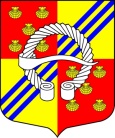 АДМИНИСТРАЦИЯМУНИЦИПАЛЬНОГО ОБРАЗОВАНИЯБЕГУНИЦКОЕ СЕЛЬСКОЕ ПОСЕЛЕНИЕ
ВОЛОСОВСКОГО МУНИЦИПАЛЬНОГО РАЙОНАЛЕНИНГРАДСКОЙ ОБЛАСТИП О С Т А Н О В Л Е Н И Еот 18.05.2023 года                           № 162В соответствии с Федеральным законом от 06 октября 2003 № 131-ФЗ 
«Об общих принципах организации местного самоуправления в Российской Федерации», Областным законом Ленинградской области от 15.01. 2018 года № 3-оз «О содействии участию населения в осуществлении местного самоуправления в иных формах на территориях административных центров муниципальных образований Ленинградской области», Уставом муниципального образования Бегуницкого сельского поселения, в целях развития инфраструктуры муниципального образования, активизации населения в определении приоритетов расходования средств местных бюджетов и поддержке инициативных предложений граждан в решении вопросов местного значения, ПОСТАНОВЛЯЮ:1. Утвердить Порядок предоставления, рассмотрения и оценки инициативных предложений жителей территории административного центра в муниципальную программу «Комплексное развитие территории Бегуницкого сельского поселения Волосовского муниципального района Ленинградской области» (далее – муниципальная программа).2. Настоящее постановление разместить на официальном сайте Администрации МО Бегуницкого сельского поселения Волосовского муниципального района в сети Интернет.3.Контроль за выполнением настоящего постановления возложить на главу администрации Бегуницкого сельского поселения Волосовского муниципального района.Глава администрации Бегуницкого сельского поселения                                             А.И. МинюкПорядокпредоставления, рассмотрения и оценки инициативных предложений жителей территории административного центра для включения в муниципальную программу «Комплексное развитие территории Бегуницкого сельского поселения Волосовского муниципального района Ленинградской области»1.1. Порядок предоставления, рассмотрения и оценки инициативных предложений жителей территории административного центра для включения в муниципальную программу (далее – Порядок) определяет механизм отбора инициативных предложений жителей территории административного центра (далее – инициативные предложения) для включения в муниципальную программу.1.2. Для целей подготовки инициативных предложений для финансирования используются следующие основные понятия:          территория административного центра – территория населенного пункта, являющегося административным центром муниципального образования или часть его территории, в границах которых население участвует в осуществлении местного самоуправления в иных формах путем выборов инициативных комиссий;          инициативная комиссия - представители населения, избранные на собрании (конференции) граждан территории административного центра (участники отбора);          инициативные предложения жителей территории административного центра  (далее – инициативные предложения, проект/проекты) – предложение (предложения) населения  территории административного центра, направленные на развитие объектов общественной инфраструктуры муниципального образования, предназначенных для обеспечения жизнедеятельности населения территории административного центра, создаваемые и (или) используемые в рамках решения вопросов местного значения;           средства на поддержку муниципальных образований - субсидии, предоставляемые из областного бюджета Ленинградской области бюджетам муниципальных образований в целях содействия участию населения в осуществлении местного самоуправления в иных формах на территориях административных центров для софинансирования расходных обязательств, возникающих при осуществлении органами местного самоуправления муниципальных образований полномочий по решению вопросов местного значения, основанных на инициативных предложениях жителей территорий административных центров.1.3. В качестве инициативных предложений для включения в муниципальную программу рекомендуется рассматривать предложение (предложения) жителей территории административного центра, направленные на развитие объектов общественной инфраструктуры муниципального образования, предназначенных для обеспечения жизнедеятельности населения территории административного центра, создаваемые и (или) используемые в рамках решения вопросов местного значения, в том числе по следующим направлениям:- ремонт объектов коммунального хозяйства, в том числе объектов водоснабжения (водонапорных башен, водопроводов, приобретение оборудования для обеспечения водоснабжения и т.д.), водоотведения, электроснабжения (электрические сети, объекты уличного освещения и т.д.), теплоснабжения, газоснабжения, объекты сбора твердых коммунальных (бытовых) отходов и мусора;- организация мест массового отдыха населения (организация парков культуры и отдыха);- благоустройство населенных пунктов (озеленение улиц, устройство придомовых территорий, организация детских и игровых площадок и т.д.);- текущий ремонт объектов социально культурной сферы (сельских домов культуры, общественных бань.);- текущий ремонт дорог местного значения и сооружений на них;- обеспечение первичных мер пожарной безопасности;- организация мест захоронения.1.3. Отбор проводится в целях развития инфраструктуры муниципального образования, активизации населения в определении приоритетов расходования средств местных бюджетов и поддержке инициативных предложений граждан в решении вопросов местного значения.1.4. Организатором отбора является Администрация МО Бегуницкого сельского поселения (далее – организатор отбора, Администрация).1.5. Определение инициативных предложений для участия в отборе, выбор представителей инициативных комиссий для участия в работе Рабочей группы проходит на собраниях граждан в порядке, установленном решением Совета депутатов.2. Условия включения инициативных предложений в муниципальную программу«Комплексное развитие территории Бегуницкого сельского поселения Волосовского муниципального района Ленинградской области»2.1. Основные условия для включения инициативных предложений (проектов) в муниципальную программу:1) проект направлен на решение вопросов местного значения с учетом    положений федерального и  регионального законодательства;2)   имущество   (земельные  участки), предназначенное для реализации проекта, должно находиться и/или быть оформлено в муниципальную  собственность;3)  реализация проекта осуществляется в рамках одного календарного  года;4) гарантии об обеспечении участия граждан и юридических лиц в реализации проекта ((финансового и (или) трудового, и (или) материально-технического участия);5) наличие средств софинансирования в бюджете муниципального образования.2.2. Субсидии могут выделяться только на проекты, по которым не предусмотрено финансирование за счет других направлений расходов регионального и (или) местного бюджета. 3. Порядок проведения отбора инициативных предложений жителей для включения в муниципальную программу «Комплексное развитие территории Бегуницкого сельского поселения Волосовского муниципального района Ленинградской области»3.1. Организатор отбора:3.1.1. обеспечивает организацию и проведение собраний (конференций граждан) по определению  инициативных предложений, формирование рабочей группы по отбору инициативных предложений жителей для включения в муниципальную программу (далее – Рабочая группа). Состав Рабочей группы включает представителей Администрации, инициативных комиссий, сформированных на территории административного центра, представителей отраслевых направлений;3.1.2. определяет дату проведения отбора;3.1.3. готовит извещение о проведении отбора и публикует соответствующее сообщение на официальном сайте;3.1.4. обеспечивает прием, учет и хранение поступивших документов и материалов к ним от участников отбора (инициативных комиссий);3.1.5. осуществляет техническое обеспечение деятельности Рабочей группы;3.1.6. организует заседание Рабочей группы по  окончании приема заявок на участие в отборе;3.1.7. доводит до сведения участников отбора его результаты.3.2. Для участия в отборе участники направляют в Администрацию в срок, указанный в извещении, следующие документы:-решения собрания (конференции) граждан территории административного центра об избрании инициативной комиссии (протоколы);-решения инициативной комиссии об избрании председателя (протоколы);-протоколы собраний (конференций) граждан территории административного центра и заседаний инициативных комиссий или протоколов заседаний инициативных комиссий с участием населения территории  административного центра, содержащие инициативные предложения с указанием адресов их реализации;-протоколы собраний (конференций) граждан территории административного центра и заседаний инициативных комиссий или протоколов заседаний инициативных комиссий с участием населения территории административного центра об определении видов участия граждан в реализации инициативных предложений - финансового и (или) трудового, и (или) материально-технического участия населения, юридических лиц (индивидуальных предпринимателей);- реестры подписей жителей в поддержку инициативных предложений.3.3. Решение по отбору инициативных предложений для включения в муниципальную программу принимается голосованием членами Рабочей группы и оформляется протоколом. По окончании голосования Рабочая группа, оценивая в совокупности поданные голоса за каждое инициативное предложение, определяет инициативные предложения, подлежащие включению в муниципальную программу. 3.3.1. В протоколе указываются:- лица, принявшие участие в заседании Рабочей группы;- реестр участников отбора;- информация об оценках инициативных предложений участников отбора.3.3.2. В случае если по результатам оценки на одно призовое место претендуют несколько инициативных предложений, набравших одинаковое количество голосов, преимущество имеют те, в которых предусмотрены наибольшие уровни внебюджетного участия граждан и (или) юридических лиц, а также получившие наибольшее количество голосов на собраниях (конференциях) граждан. 3.3.3. Информация о результатах отбора подлежит размещению на официальном сайте Администрации.4. Разработка проектов 4.1. После принятия решения об отборе инициативных предложений для включении в муниципальную программу, организатор обеспечивает подготовку пакета документов (в том числе, запрашивая у участников отбора, инициативные предложения которых признаны победителями) для участия в конкурсном отборе проектов на предоставление субсидий из областного бюджета Ленинградской области бюджетам поселений Ленинградской области на реализацию на реализацию областного закона Ленинградской области от 15.01.2018 года № 3-оз «О содействии участию населения в осуществлении местного самоуправления в иных формах на территориях административных центров муниципальных образований Ленинградской области» (далее – региональный конкурсный отбор).4.2. Организатор направляет пакет документов для участия в региональном конкурсном отборе в сроки, установленные нормативными правовыми актами, принятыми в целях реализации областного закона Ленинградской области от 15.01.2018 года № 3-оз «О содействии участию населения в осуществлении местного самоуправления в иных формах на территориях административных центров муниципальных образований Ленинградской области».Администрациямуниципального образования Бегуницкое сельское поселениеВолосовского муниципального районаЛенинградской областиПОСТАНОВЛЕНИЕ                      25.05.2023 г.                                                             № 165д. БегуницыО внесении изменений в постановление главы администрацииот 28.07.2022 г. № 224 «Признание садового дома жилым домом и жилого дома садовым домом»В целях приведения нормативных правовых актов администрации муниципального образования Бегуницкое  сельское поселение Волосовского муниципального района Ленинградской области в соответствие с действующим законодательством,ПОСТАНОВЛЯЮ:Внести в Постановление от 28.07.2022 г. № 224 «Об утверждении административного регламента предоставления  муниципальной услуги «Признание садового дома жилым домом и жилого дома садовым домом» следующие изменения:В п. 2.9. добавить пп.5)«5) Заявление подано лицом, не уполномоченным на осуществление таких действий»;п. 2.10. изложить в новой редакции:«2.10. Исчерпывающий перечень оснований для отказа в предоставлении муниципальной услуги: Для подуслуги «Признание садового дома жилым домом»:Представление неполного комплекта документов, необходимых в соответствии с законодательными или иными нормативными правовыми актами для оказания услуги, подлежащих представлению заявителем:- непредставление заявителем заключения по обследованию технического состояния объекта, подтверждающее соответствие садового дома требованиям к надежности и безопасности, установленным частью 2 статьи 5, статьями 7, 8 и 10 Федерального закона от 30.12.2009 № 384-ФЗ «Технический регламент о безопасности зданий и сооружений», выданное индивидуальным предпринимателем или юридическим лицом, которые являются членами саморегулируемой организации в области инженерных изысканий; - непредставление заявителем правоустанавливающего документа на объект недвижимости или нотариально заверенной копии такого документа в течении 15 календарных дней после поступления в администрацию уведомления об отсутствии в ЕГРН сведений о зарегистрированных правах на садовый дом; - непредставление заявителем нотариально удостоверенного согласия третьих лиц в случае, если садовый дом обременен правами указанных лиц; - отсутствие документов (сведений), предусмотренных нормативными правовыми актами Российской Федерации;2) Представленные заявителем документы недействительны/указанные в заявлении сведения недостоверны:- документы (сведения), представленные заявителем, противоречат документам (сведениям), полученным в рамках межведомственного взаимодействия;3) Отсутствие права на предоставление муниципальной услуги:-  поступления в администрацию сведений, содержащихся в ЕГРН, о зарегистрированном праве собственности на садовый дом лица, не являющегося заявителем; - размещение садового дома на земельном участке, виды разрешенного использования которого, установленные в соответствии с законодательством Российской Федерации, не предусматривают такого размещения. Для подуслуги «Признание жилого дома садовым домом»: Представление неполного комплекта документов, необходимых в соответствии с законодательными или иными нормативными правовыми актами для оказания услуги, подлежащих представлению заявителем:- непредставление заявителем правоустанавливающего документа на объект недвижимости или нотариально заверенной копии такого документа в течении 15 календарных дней после поступления в администрацию уведомления об отсутствии в ЕГРН сведений о зарегистрированных правах на жилой дом; - непредставление заявителем нотариально удостоверенного согласия третьих лиц в случае, если жилой дом обременен правами указанных лиц; - отсутствие документов (сведений), предусмотренных нормативными правовыми актами Российской Федерации; 2) Представленные заявителем документы недействительны/указанные в заявлении сведения недостоверны:- документы (сведения), представленные заявителем, противоречат документам (сведениям), полученным в рамках межведомственного взаимодействия;3) Отсутствие права на предоставление муниципальной услуги:- поступление в администрацию сведений, содержащихся в ЕГРН сведений о зарегистрированных правах на жилой дом, лица, не являющегося заявителем; - размещение жилого дома на земельном участке, виды разрешенного использования, установленные в соответствии с законодательством Российской Федерации, не предусматривают такого размещения;- использования жилого дома заявителем или иным лицом в качестве места постоянного проживания.Обнародовать настоящее Постановление в установленном порядке и разместить  на официальном сайте Бегуницкого сельского поселения.Постановление вступает в силу после его официального опубликования.Контроль исполнения настоящего постановления оставляю за собой.Глава администрации МОБегуницкое сельское поселение:                                                 А.И. МинюкАдминистрациямуниципального образования Бегуницкое сельское поселениеВолосовского муниципального районаЛенинградской областиПОСТАНОВЛЕНИЕ25.05.2023 г.                                                             № 166д. БегуницыО внесении изменений в постановления главы администрации В целях приведения нормативных правовых актов администрации муниципального образования Бегуницкое  сельское поселение Волосовского муниципального района Ленинградской области в соответствие с действующим законодательством,ПОСТАНОВЛЯЮ:Внести в  Постановление № 197 от 04.07.2022 «Установление сервитута в отношении земельного участка, находящегося в муниципальной собственности (государственная собственность на который не разграничена) следующие изменения:Исключить из названия услуги фразу «государственная собственность на который не разграничена»;п. 1.1. Исключить из названия услуги фразу «государственная собственность на который не разграничена»;п. 2.1. Исключить из названия услуги фразу «государственная собственность на который не разграничена».Внести в Постановление № 104 от 03.04.2023 «Предоставление земельных участков, находящихся в муниципальной собственности, гражданам для индивидуального жилищного строительства, ведения личного подсобного хозяйства в границах населенного пункта, садоводства для собственных нужд, гражданам и крестьянским (фермерским) хозяйствам для осуществления крестьянским (фермерским) хозяйством его деятельности»  следующие изменения:п. 2.1. Исключить из названия услуги фразу «государственная собственность на которые не разграничена»;Внести в Постановление № 376 от 16.12.2022 «Предоставление земельного участка, находящегося в муниципальной собственности (государственная собственность на который не разграничена), в собственность, аренду, постоянное (бессрочное) пользование, безвозмездное пользование без проведения торгов» следующие изменения:Исключить из названия услуги фразу «государственная собственность на который не разграничена»;п. 2.1. Исключить из названия услуги фразу «государственная собственность на который не разграничена»Внести в Постановление № 365 от 16.12.2022 «Предварительное согласование предоставления земельного участка, находящегося в муниципальной собственности» следующие изменения:п. 2.1. Исключить из названия услуги фразу «государственная собственность на который не разграничена».Внести в Постановление № 107 от 03.04.2023 «Перераспределение земель и (или) земельных участков, находящихся в муниципальной собственности и земельных участков, находящихся в частной собственности» следующие изменения:п. 2.1. Исключить из названия услуги фразу «государственная собственность на которые не разграничена»;Внести в Постановление № 313 от 10.10.2022 «Предоставление садового или огородного земельного участка, находящегося в муниципальной собственности (государственная собственность на который не разграничена), гражданам членам садоводческих и огороднических некоммерческих организаций без проведения торгов в собственность бесплатно, в общую долевую собственность бесплатно либо в аренду» следующие изменения:Исключить из названия услуги фразу «государственная собственность на который не разграничена»;п. 2.1. Исключить из названия услуги фразу «государственная собственность на который не разграничена».Внести в Постановление № 286 от 19.09.2022  «Предварительное согласование предоставления гражданину в собственность бесплатно земельного участка, находящегося в муниципальной собственности (государственная собственность на который не разграничена), на котором расположен гараж, возведенный до дня введения в действие Градостроительного кодекса Российской Федерации» следующие изменения:Исключить из названия услуги фразу «государственная собственность на который не разграничена»;п. 2.1. Исключить из названия услуги фразу «государственная собственность на который не разграничена»Внести в Постановление № 287 от 19.09.2022 «Предоставление гражданину в собственность бесплатно земельного участка, находящегося в муниципальной собственности (государственная собственность на который не разграничена), на котором расположен гараж, являющийся объектом капитального строительства и возведенный до дня введения в действие Градостроительного кодекса Российской Федерации»  следующие изменения:Исключить из названия услуги фразу «государственная собственность на который не разграничена»;п. 2.1. Исключить из названия услуги фразу «государственная собственность на который не разграничена»Внести в Постановление № 303 от 03.10.2022. Предоставление земельного участка, находящегося в муниципальной собственности (государственная собственность на который не разграничена), в собственность бесплатно» следующие изменения:Исключить из названия услуги фразу «государственная собственность на который не разграничена»;п. 2.1. Исключить из названия услуги фразу «государственная собственность на который не разграничена»Внести в Постановление № 111 от 28.03.2022 «Выдача разрешения на использование земель или земельных участков, находящихся в муниципальной собственности (государственная собственность на которые не разграничена), для возведения гражданами гаражей, являющихся некапитальными сооружениями, либо для стоянки технических средств или других средств передвижения инвалидов вблизи их места жительства» следующие изменения:Исключить из названия услуги фразу «государственная собственность на который не разграничена»;п. 2.1. Исключить из названия услуги фразу «государственная собственность на который не разграничена»Обнародовать настоящее Постановление в установленном порядке и разместить  на официальном сайте Бегуницкого сельского поселения.Постановление вступает в силу после его официального опубликования.Контроль исполнения настоящего постановления оставляю за собой.Глава администрации МОБегуницкое сельское поселение:                                                 А.И. Минюк.АДМИНИСТРАЦИЯМУНИЦИПАЛЬНОГО ОБРАЗОВАНИЯБЕГУНИЦКОЕ СЕЛЬСКОЕ ПОСЕЛЕНИЕВОЛОСОВСКОГО МУНИЦИПАЛЬНОГО РАЙОНАЛЕНИНГРАДСКОЙ ОБЛАСТИПОСТАНОВЛЕНИЕот	26.05.2023г.					 № 168Об утверждении Порядка включения инициативных предложений населения части территории муниципального образования Бегуницкое сельское поселениев муниципальную программу «Комплексное развитие территории Бегуницкого сельского поселения Волосовского муниципального района Ленинградской области»В соответствии с Федеральным законом от 06 октября 2003 № 131-ФЗ «Об общих принципах организации местного самоуправления в Российской Федерации» (далее - Федеральный закон № 131-ФЗ), областным законом от 28 декабря 2018 года № 147-оз «О старостах сельских населенных пунктов Ленинградской области и содействии участию населения в осуществлении местного самоуправления в иных формах на частях территорий муниципальных образований Ленинградской области» (далее - областной закон № 147-оз), Уставом муниципального образования Бегуницкое сельское поселение, в целях развития инфраструктуры муниципального образования, активизации населения в определении приоритетов расходования средств местных бюджетов, содействия участию населения в решении вопросов местного значения, ПОСТАНОВЛЯЕТ:Утвердить Порядок включения инициативных предложений населения части территории муниципального образования Бегуницкое сельское поселение в муниципальную программу «Комплексное развитие территории Бегуницкого сельского поселения Волосовского муниципального района Ленинградской области» согласно Приложению.Отменить Постановление от 04.03.2019г. № 34 «Об утверждении Порядка включения инициативных предложений населения части территории муниципального образования Бегуницкое сельское поселение в муниципальную подпрограмму «Дорожное хозяйство Бегуницкого сельского поселения».Настоящее постановление подлежит размещению на информационном сайте муниципального образования Бегуницкое сельское поселение.Постановление вступает в силу после его официального опубликования.Глава администрацииБегуницкого сельского поселения					А.И. Минюк                                                                                                               Приложение к постановлению администрациимуниципального образованияБегуницкое сельское поселение От 26.05.2023  №168Порядок включения инициативных предложений населения части территории  муниципального образования Бегуницкое сельское поселение в муниципальную программу «Комплексное развитие территории Бегуницкого сельского поселения Волосовского муниципального района Ленинградской области»Порядок включения инициативных предложений населения части территории муниципального образования Бегуницкое сельское поселение в муниципальную программу (далее - Порядок) определяет механизм отбора инициативных предложений населения сельских населенных пунктов, не являющихся административными центрами муниципальных образований, где назначен староста, или части территории муниципального образования Бегуницкое сельское поселение, где избран общественный совет (далее - инициативные предложения), для включения в муниципальную программу.1. Условия включения инициативных предложений в муниципальную программу «Комплексное развитие территории Бегуницкого сельского поселения Волосовского муниципального района Ленинградской области»Инициативные предложения в муниципальную программу включаются при соблюдении следующих условий:1) инициативное предложение направлено на развитие объектов общественной инфраструктуры муниципального образования Бегуницкое сельское поселение, предназначенных для обеспечения жизнедеятельности населения части территории муниципального образования Бегуницкое сельское поселение, создаваемых и (или) используемых в рамках решения вопросов местного значения, предусмотренных Федеральным законом № 131-ФЗ;2) имущество (земельные участки), предназначенные для реализации инициативного предложения, состоят в муниципальной собственности;3) срок реализации инициативного предложения составляет один финансовый год с момента включения в муниципальную программу;4) реализация инициативного предложения предусматривает участие граждан/юридических лиц ((финансовое и (или) трудовое и (или) материально-техническое);5) в областном законе об областном бюджете Ленинградской области на очередной финансовый год предусмотрены бюджетные ассигнования на реализацию областного закона № 147-оз;6) в бюджете  муниципального образования Бегуницкое сельское поселение предусмотрены бюджетные ассигнования на реализацию инициативных предложений в рамках областного закона № 147-оз.7) на реализацию инициативного предложения не предусмотрено финансирование за счет иных направлений расходов федерального, регионального и (или) местного бюджетов (двойное финансирование не допускается).2. Порядок проведения отбора инициативных  предложений для включения в муниципальную программу «Комплексное развитие территории Бегуницкого сельского поселения Волосовского муниципального района Ленинградской области»2.1. Администрация муниципального образования Бегуницкое сельское поселение (далее - Администрация) в срок, не позднее 3 календарных дней со дня объявления комитетом по местному самоуправлению, межнациональным и межконфессиональным отношениям Ленинградской области (далее - организатор регионального конкурсного отбора) о проведении отбора муниципальных образований для предоставления субсидий из бюджета Ленинградской области на развитие участия населения в осуществлении местного самоуправления размещает на официальном сайте муниципального образования Бегуницкое сельское поселение уведомление о начале отбора инициативных предложений для включения в муниципальную программу (далее - уведомление), которое содержит дату, время и место приема инициативных предложений. Уведомление, сведения о средствах муниципального бюджета на реализацию инициативных предложений, а также о предельном объеме субсидий для муниципального образования из областного бюджета Ленинградской области в срок, указанный в абзаце 1 настоящего пункта Порядка, направляются старостам и председателям общественных советов.2.2. Для участия в отборе:2.2.1. Староста сельского населенного пункта направляет:- протоколы схода граждан сельского населенного пункта с участием старосты, содержащих инициативные предложения с указанием адреса (адресов) их реализации (по форме, установленной решением Совета депутатов муниципального образования Бегуницкое сельское поселение;- протоколы схода граждан сельского населенного пункта с участием старосты об определении видов вклада граждан/юридических лиц в реализацию инициативных предложений (по форме, установленной решением Совета депутатов муниципального образования Бегуницкое сельское поселение;- материалы (документы), подтверждающие фото- и (или) видеофиксациию проведения собраний (конференций) граждан сельского населенного пункта с участием старосты, осуществленной с соблюдением положений статьи 152.1 Гражданского кодекса Российской Федерации.- документы, подтверждающие вклад граждан/юридических лиц, - гарантийные документы о материально-техническом участии населения, юридических лиц (индивидуальных предпринимателей), подтверждающие документы о поступлении финансовых средств граждан, юридических лиц (индивидуальных предпринимателей) в бюджет муниципального образования (платежные поручения), сметы по трудовому участию населения сельских населенных пунктов.2.2.2. Председатель общественного совета направляет:- решение собрания (конференции) граждан части территории муниципального образования Бегуницкое сельское поселение об избрании общественного совета;- решения общественного совета об избрании председателя;- протоколы собраний (конференций) граждан части территории муниципального образования и заседаний общественных советов части территории муниципального образования Бегуницкое сельское поселение или протоколы заседаний общественных советов с участием населения части территории муниципального образования Бегуницкое сельское поселение, содержащие инициативные предложения с указанием адресов их реализации (по форме, установленной решением Совета депутатов муниципального образования Бегуницкое сельское поселение;- протоколы собраний (конференций) граждан части территории муниципального образования Бегуницкое сельское поселение и заседаний общественных советов или протоколы заседаний общественных советов с участием населения части территории муниципального образования об определении видов вклада граждан/юридических лиц в реализацию инициативных предложений (по форме, установленной решением Совета депутатов муниципального образования Бегуницкое сельское поселение;- материалы (документы), подтверждающие фото- и (или) видеофиксации собраний (конференций) граждан части территории муниципального образования и заседаний общественных советов части территории муниципального образования или заседаний общественных советов с участием населения части территории муниципального образования, осуществленной с соблюдением положений статьи 152.1 Гражданского кодекса Российской Федерации.2.3. Администрация обеспечивает прием, учет и хранение поступивших инициативных предложений (документов и материалов) от старост и председателей общественных советов (далее - участники отбора). 2.4. Для проведения отбора инициативных предложений Администрация формирует рабочую группу (далее - Рабочая группа). Рабочая группа формируется в составе председателя рабочей группы, секретаря и других членов рабочей группы. Для участия в заседаниях Рабочей группы приглашаются председатели общественных советов, старосты, авторы инициативных предложений.  2.5. Рабочая группа на основе представленных участниками отбора документов проводит рейтинг инициативных предложений.2.5.1. Оценка достоинств инициативных предложений осуществляется в баллах.Критериями отбора инициативных предложений являются:2.5.2. Количество баллов по каждому критерию определяется большинством голосов участников Рабочей группы.2.5.3. Рабочей группой может быть принято решение об объединении нескольких инициативных предложений в один проект.2.5.4. В муниципальную программу подлежат включению инициативные предложения (проекты), набравшие наибольшее количество баллов и общий объем необходимого финансирования на реализацию которых не превышает общей суммы софинансирования из местного и областного бюджетов, а также финансового вклада граждан/юридических лиц (при наличии).2.6. В срок не позднее 3 рабочих дней после окончания отбора сведения о результатах отбора Администрация размещает на официальном сайте  муниципального образования Бегуницкое сельское поселение и направляет участникам отбора. \                                                               Приложение к Порядку В администрацию муниципального образования Бегуницкое сельское поселениестаросты  ________(наименование сельского населённого пункта)/председателя общественного совета части территории Бегуницкого сельского поселения(ФИО, контактные данные: номер телефона, адрес электронной почты)Инициативное предложение (проект) населения части территории муниципального образования Бегуницкое сельское поселение, направленное на развитие объектов общественной инфраструктуры, предназначенных для обеспечения жизнедеятельности населения 1.	Название инициативного предложения__________________________________________________________________2.	Ориентировочная стоимость реализации инициативного предложения__________________________________________________________________3.	Отрасль (вопрос местного значения, в рамках которого реализуется инициативное предложение)________________________________________________________________________________________________________________________4.	Мероприятия по реализации инициативного предложения (описание, что конкретно и каким способом планируется реализовать, наличие мероприятий по уменьшению негативного воздействия на состояние окружающей среды и здоровье населения)__________________________________________________________________5.	Формы участия населения в реализации инициативных предложений __________________________________________________________________6.	Ожидаемые результаты, длительность использования реализованного инициативного предложения, участие населения в обеспечении эксплуатации и содержании объекта после реализации инициативного предложения (проекта), __________________________________________________________________7.	Благополучатели (наименование, количество)_____________________________________________________8. Сведения о представителях, выбранных на собраниях/заседаниях для осуществления контроля за реализацией инициативных предложений (включенных в муниципальную программу, а также в перечень проектов для предоставления субсидии из областного бюджета) Приложение на         л.:                                              УТВЕРЖДЕНПостановлением АдминистрацииМО Бегуницкое сельское поселение                                              От18.05.2023 года  № 162 (приложение)КритерииМаксималь-ный балл1 Социальная эффективность от реализации инициативного предложения. Оценивается суммарно: - повышение туристической привлекательности – 1 балл; - создание новой рекреационной зоны либо особо охраняемой природной территории местного значения – 1 балл; - создание условий для демографической устойчивости –  1 балл; - способствует сохранению социальной жизни – 1 балл; - способствует сохранению или развитию культурного наследия – 1 балл; - способствует эффективному использованию природных ресурсов  – 1 балл; - способствует здоровому образу жизни – 1 балл; способствует комфорту и безопасности проживания-1; …82. Количество прямых  благополучателей от реализации инициативного предложения (проекта):доля благополучателей в общей численности населения сельского населенного пункта (части территории муниципального образования):До 10 %- 1 балл;От 10 до 30%- 2 балла;От 30% до 50%-3 балла;свыше 50% - 4 балла 43.Степень участия населения в определении проблемы, на решение которой направлено инициативное предложение (согласно количеству голосов, поданных на собраниях за поддержку инициативного предложения):до 3% от общего числа участников собраний (но не менее 10 подписей) – 1 балл;от 3% до 6%- 2 балла;от 6% до 9,9% - 3 балаболее от 10% - 4 балла;44. Наличие механизмов содержания и эффективной эксплуатации объекта социальной инфраструктуры - результата реализации инициативного предложения (проекта)-  Участие населения в обеспечении эксплуатации и содержании объекта после реализации инициативного предложения (проекта) если есть – 2 балла; нет - 025. Длительность использования результатов реализации инициативного  предложения (проекта)- До 1 года -0 баллов;от 1 года до 3 лет- 2 балласвыше трех лет 5 баллов5Максимальное количество баллов23